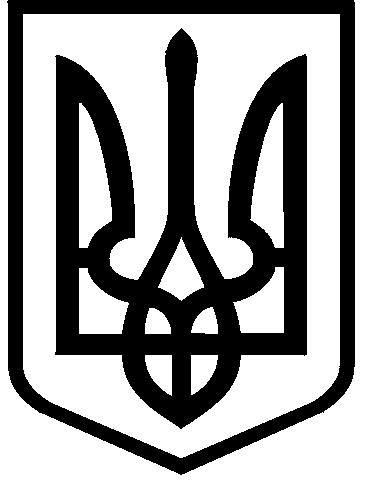 КИЇВСЬКА МІСЬКА РАДАIІI сесія IX скликанняРІШЕННЯ____________№_______________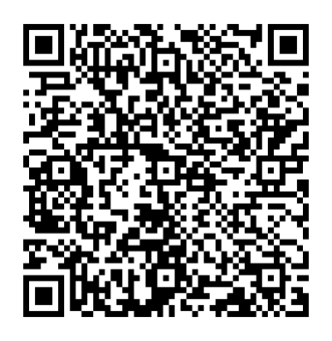 Розглянувши звернення приватного акціонерного товариства «СІЛЬПО РІТЕЙЛ» (код ЄДРПОУ 33870708, місцезнаходження юридичної особи: 02090, місто Київ, вулиця Роберта Лісовського, будинок 1) від 13 листопада 2023 року № 516105818 та відповідно до статей 9, 83, 93 Земельного кодексу України, Закону України «Про оренду землі», пункту 34 частини першої статті 26,                   статті 60 Закону України «Про місцеве самоврядування в Україні», Закону України «Про адміністративну процедуру», Київська міська радаВИРІШИЛА:Поновити приватному акціонерному товариству «СІЛЬПО РІТЕЙЛ» на 5 років договір оренди земельної ділянки від 21 грудня 2018 року № 1394 для експлуатації та обслуговування будівель торгівлі на вул. Западинській, 15                     (літ. А) у Подільському районі м. Києва (кадастровий номер 8000000000:85:174:0097; площа 0,5793 га; категорія земель – землі житлової та громадської забудови; код виду цільового призначення – 03.07; справа                                   № 516105818).Встановити, що:Річна орендна плата, передбачена у підпункті 4.2 пункту 4 договору оренди земельної ділянки від 21 грудня 2018 року № 1394, визначається на рівні мінімальних розмірів згідно з рішенням про бюджет міста Києва на відповідний рік. Інші умови договору оренди земельної ділянки від 21 грудня 2018 року № 1394  підлягають приведенню у відповідність до законодавства України. Приватному акціонерному товариству «СІЛЬПО РІТЕЙЛ»: У місячний строк  з дня набрання чинності цим рішенням надати до Департаменту земельних ресурсів виконавчого органу Київської міської ради (Київської міської державної адміністрації) документи, визначені законодавством України, необхідні для підготовки проєкту договору про укладення договору оренди земельної ділянки від 21 грудня 2018 року № 1394 на новий строк.Дотримуватися обмежень у використанні земельної ділянки, визначених законодавством та зареєстрованих у Державному земельному кадастрі. 4. Дане рішення набирає чинності та вважається доведеним до відома заявника з дня його оприлюднення на офіційному вебсайті Київської міської ради. 5. Контроль за виконанням цього рішення покласти на постійну комісію Київської міської ради з питань архітектури, містопланування та земельних відносин.ПОДАННЯ:Про поновлення приватному акціонерному товариству «СІЛЬПО РІТЕЙЛ» договору оренди земельної ділянки                     від 21 грудня 2018 року № 1394 для експлуатації та обслуговування будівель торгівлі на вул. Западинській, 15 (літ. А) у Подільському районі м. КиєваКиївський міський голова 	Віталій КЛИЧКОЗаступник голови Київської міської державної адміністраціїз питань здійснення самоврядних повноваженьПетро ОЛЕНИЧДиректор Департаменту земельних ресурсів виконавчого органу Київської міської ради(Київської міської державної адміністрації)Валентина ПЕЛИХНачальник юридичного управління Департаменту земельних ресурсіввиконавчого органу Київської міської ради(Київської міської державної адміністрації)Дмитро РАДЗІЄВСЬКИЙПОГОДЖЕНО:Постійна комісія Київської міської радиз питань архітектури, містопланування таземельних відносин Голова	Секретар			Михайло ТЕРЕНТЬЄВЮрій ФЕДОРЕНКОНачальник управління правового забезпечення діяльності Київської міської радиВалентина ПОЛОЖИШНИК